Sole Felsen Bad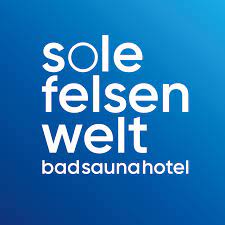 Ermäßigte Firmenkarten beim Betriebsrat erhältlich!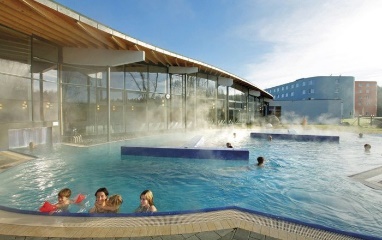 Tarifübersicht ab 01.04.2023jetzt auch als digitaler Gutschein in der Betriebsrat APP oder auf www.eaton-betriebsrat.at erhältlich! Es muss der Betrag vorher auf das Konto AT04 2027 2000 0079 7597 überwiesen werden. Danach wird umgehend der Gutschein digital auf deine E-Mail-Adresse versendet.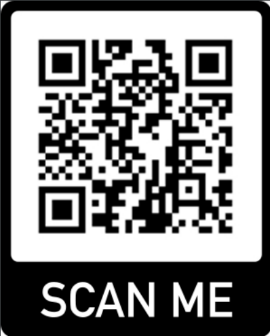 Wie kommst du zu deiner BR-APP?
Einfach nur auf deinem Smartphone
im App Store oder im Play Store 
nach MEIN BR suchen und downloaden.
Danach EATON Betriebsrat auswählen 
und schon hast du die BR-APP in deiner Tasche. Ermäßigung ErwachseneErmäßigung Erwachsene4 Stunden Bad
statt regulär € 22,90€ 18,304 Stunden Bad & Sauna
statt regulär € 32,90€ 26,30Tageskarte Bad
statt regulär € 27,50€ 22,00Tageskarte Bad & Sauna
statt regulär € 37,50€ 30,00Ermäßigung Jugendliche (6-15) JahreErmäßigung Jugendliche (6-15) Jahre4 Stunden Bad
statt regulär € 15,50€ 12,40Tageskarte BadStatt regulär € 18,50€ 14,80